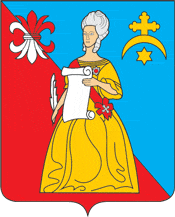 Калужская областьЖуковский районАДМИНИСТРАЦИЯгородского поселения «Город Кременки»ПОСТАНОВЛЕНИЕПРОЕКТО внесении изменений в Постановлениеот 21 ноября 2016 г. № 161-п«О мерах по приспособлениюжилых помещений и общегоимущества в многоквартирном домес учетом потребностей инвалидовна территории муниципальногообразования городского поселения«Город Кременки»______________________                                                    № ____________________На основании статей 12 и 15 Жилищного кодекса Российской Федерации, Постановления Правительства Российской Федерации от 09 июля 2016 г. № 649 «О мерах по приспособлению жилых помещений и общего имущества в многоквартирном доме с учетом потребностей инвалидов» Администрация городского поселения «Город Кременки»ПОСТАНОВЛЯЕТ:1.Внести изменения в Постановление от 21 ноября 2016 г. № 161-п «О мерах по приспособлению жилых помещений и общего имущества в многоквартирном доме с учетом потребностей инвалидов на территории муниципального образования городского поселения «Город Кременки».2. Пункт 3 Постановления изложить в следующей редакции:«3. Утвердить муниципальную комиссию в составе:Председатель: зам. Главы Администрации ГП «Город Кременки» Г.Л. ФедоровЗаместитель председателя: зам. Главы Администрации ГП «Город Кременки»  А.А. ПрисечкинСекретарь: главный специалист Администрации ГП «Город Кременки» Левченко И.В.Члены комиссии: Главный архитектор Администрации ГП «Город Кременки» Зайцева Е.П.         Главный специалист Администрации ГП «Город Кременки» Рыбкина Е.В.Ведущий эксперт Администрации ГП «Город Кременки» Слепова А.В.Заведующая ОСЗН Богданова В.В.Председатель Общества инвалидов Ларина Л.И. (по согласованию)         Директор ООО Жилищник» Процко И.С.  (по согласованию)»3. Внести изменения в таблицу Приложения № 1, изложив её в новой редакции (прилагается).Глава Администрации городского поселения«Город Кременки»                                                                                    Т.Д. Калинкина  Приложение № 1                Утвержденыпостановлением Администрациигородского поселения «Город Кременки»от     16.04. 2018 г.56-пНаименование мероприятияСроки исполненияОтветственные исполнители1.Проведение беседы с гражданином, признанным инвалидом, проживающим в жилом помещении, в целях выявления конкретных потребностей этого гражданина в отношении приспособления жилого помещения и проведение визуального осмотра жилого помещения инвалида, общего имущества в многоквартирном доме, в котором проживает инвалидежегодноЛевченко И.В.Богданова В.В.Процко И.С. (по согласованию)Ларина Л.И. (по согласованию)Зайцева Е.П.Рыбкина Е.В.2. Проведение технического осмотра жилого помещения инвалида, общего имущества в многоквартирном доме, в котором проживает инвалидежегодноПроцко И.С.Присечкин А.А.3.Рассмотрение документов о характеристиках жилого помещения инвалида, общего имущества в многоквартирном доме, в котором проживает инвалид (технический паспорт  (технический план) и иные документы).ежегодноСлепова А.В.Рыбкина Е.В.Зайцева Е.П.4.Оценка экономической целесообразности реконструкции или капитального ремонта многоквартирного дома (части дома), в котором проживает инвалид, в целях приспособления жилого помещения инвалида и (или) общего имущества в многоквартирном доме, в котором проживает инвалид, с учетом потребностей инвалида и обеспечения условий их доступности для инвалидаежегодноФедоров Г.Л.Присечкин А.А.Процко И.С. (по согласованию)Зайцева Е.П.5. Оценка необходимости и  возможности изменения и переоборудования жилого помещения инвалида в зависимости от особенностей ограничения жизнедеятельности, обусловленного инвалидностью лица, а также общего имущества в многоквартирном доме для обеспечения беспрепятственного доступа инвалида к жилому помещению.ежегодноФедоров Г.Л.Присечкин А.А.Левченко И.В.Зайцева Е.П.Рыбкина Е.В.Слепова А.В.Богданова В.В.Ларина Л.И.Процко И.С. (по согласованию)